Tarih :……./……../……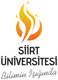 SİİRT ÜNİVERSİTESİTURİZM İŞLETMECİLİĞİ VE OTELCİLİK YÜKSEKOKULU………………………………………………………………………Bölümü Başkanlığına(Ders Muafiyet Dilekçesi)Ekte sunulan belgelere dayanarak, daha önce aldığım ve başarılı olduğum ekteki transkriptimde mevcut ortak ders / derslerden muaf tutulmamı saygılarımla arz ederim.ADI SOYADI				: …………………………………………………BÖLÜMÜ				: ………………………………………………….ÖĞRENCİ NO			: DAHA ÖNCE OKUDUĞUM		:……………………………………………………../OKUMAKTA OLDUĞUM		………………………………………………………FAKÜLTE VE BÖLÜM	………………………………………………………	………………………………………………………BÖLÜMÜNÜZE KAYIT TÜRÜ	:…………..…………………………………(Yeni Kayıt, Kurum İçi Yatay Geçiş, Kurumlararası Yatay Geçiş, Dikey Geçiş, Merkezi Yerleştirme puanı ile yatay geçiş, Çift Lisans vb.)E-POSTA :                                 CEP TEL  :					Öğrenci İmza 		EKİ: Ders İçerikleri Ve Transkript